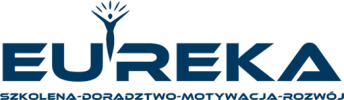 FORMULARZ ZGŁOSZENIOWY
na bezpłatne szkolenie
„Z NIEZBĘDNIKA AMBITNEGO PRZEDSIĘBIORCY
AUTOPREZENTACJA I WYSTĄPIENIA PUBLICZNE JAKO PODSTAWOWE NARZĘDZIE PROMOCJI I ROZWOJU WŁASNEGO BIZNESU"Termin: 29 lipca 2019,  godz. 11:00-13:00 Miejsce: Inkubator Przedsiębiorczości, ul. Geodetów 1 64-100 LesznoInformacje o uczestniku:Wypełniony formularz zgłoszenia prosimy przesłać najpóźniej do dnia 26 lipca 2019 r. mailem na adres: marketing@lcb.leszno.plRealizując obowiązek informacyjny, zgodnie z zapisami art. 13 ust. 1 ogólnego rozporządzenia o ochronie danych osobowych z dnia 27 kwietnia 2016, Dziennik Urzędowy UE L 119 z 04.05.2016, informujemy, iż administratorem danych osobowych zawartych w przekazanym przez Pana / Panią karcie zgłoszeniowej jest Leszczyńskie Centrum Biznesu Sp. z o.o., ul. Geodetów 1, 64-100 Leszno. Przekazane przez Pana / Panią dane osobowe będą przetwarzane w celach realizacji niniejszego wydarzenia (podanie danych na liście obecności) oraz celach marketingowych oferty LCB. Pana/Pani dane osobowe będą przechowywane do czasu odwołania wcześniej złożonej zgody. Posiada Pana / Pani prawo do: dostępu do swoich danych (art. 15), sprostowania danych (art.16), usunięcia danych (bycie zapominanym) (art. 17), ograniczenia przetwarzania (art. 18), cofnięcia zgody przenoszenia danych ( art.20), prawo sprzeciwu (art. 21), wniesienia skargi (art. 13) do organu nadzorczego. Pana/Pani dane będą przetwarzane w sposób niezautomatyzowany, w tym również nie będą podlegały profilowaniu. Konsekwencją przetwarzania poprzez profilowanie będzie przekazywanie wyselekcjonowanej oferty marketingowej. Odbiorcami Pana /Pani danych osobowych będą tylko podmioty uprawnione do uzyskania danych osobowych na podstawie przepisów prawa.Administrator informuje, że podanie danych jest dobrowolne, jednak ich niepodanie uniemożliwi Administratorowi prawidłową realizację wydarzenia oraz przesłanie ofert marketingowych.W razie dodatkowych pytań, zapraszamy do kontaktu mail: marketing@lcb.leszno.pl, tel. 65 32 22 106Udział w szkoleniu jest bezpłatny.Wyrażam zgodę na otrzymywanie drogą elektroniczną na wskazany przeze mnie adres email informacji handlowej w rozumieniu art. 10 ust. 1 ustawy z dnia 18 lipca 2002 roku o świadczeniu usług drogą elektroniczną od Leszczyńskie Centrum Biznesu  Sp. z o.o............................................................Data i podpisL.p.Nazwa firmyImię i NazwiskoStanowiskoTelefonE-mail12